КАРАР                                                                                               РЕШЕНИЕ                                   О признании утратившим силу решения Совета сельского поселения Карабашевский сельсовет муниципального района Илишевский район Республики Башкортостан от 20 июля 2016 года № 7-2 «Об утверждении программы комплексного развития транспортной  инфраструктуры сельского поселения Карабашевский сельсовет  МР Илишевский район Республики Башкортостан 2016-2029 годы»В соответствии с Федеральным законом от 06.10.2003 № 131-ФЗ «Об общих принципах организации местного самоуправления в Российской Федерации», Уставом сельского поселения Карабашевский сельсовет муниципального района Илишевский район Республики Башкортостан,  Совет сельского поселения Карабашевский сельсовет муниципального района Илишевский район Республики Башкортостан, РЕШИЛ:Признать утратившим силу решение Совета сельского поселения Карабашевский сельсовет муниципального района Илишевский район Республики Башкортостан от 20 июля 2016 года № 7-2 «Об утверждении программы комплексного развития транспортной  инфраструктуры сельского поселения Карабашевский сельсовет  МР Илишевский район Республики Башкортостан 2016-2029 годы».Настоящее решение подлежит размещению на официальном сайте администрации сельского поселения Карабашевский сельсовет муниципального района Илишевский район Республики Башкортостан.Глава Сельского поселения                                                               Р.И. Шангареевс. Карабашево27  апреля  2017 года            № 13-5Башортостан РеспубликаҺыилеш районымуниципаль районЫНЫҢКАРАБАШ ауыл советыауыл билӘмӘҺе советы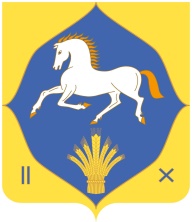 совет сельского поселенияКАРАБАШЕВСКИЙ сельсовет муниципальнОГО районАилишевский районреспубликИ башкортостан